8. situer - plaatsen (oef. + oplossingen in groen)Welke zin past niet ?Over welk punt gaat het? Vul de juiste prepositie in: in – op -  ter hoogte van -  tegenover – ter plaatse – tegen – tussen - rond - onderWat is het tegengestelde?   Vul de vragen van de chef aan en ook de antwoorden. 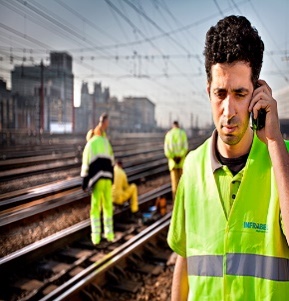 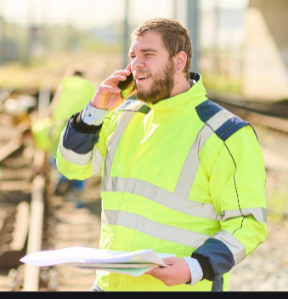 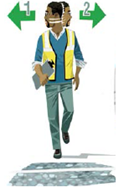 Hij kijkt naar links.Hij kijkt rechtdoor.Hij kijkt naar rechts.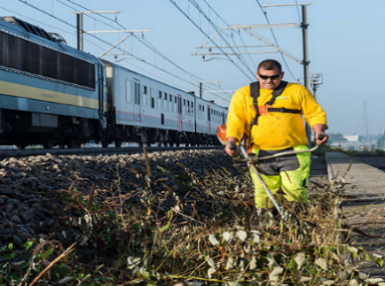 Hij werkt onder het spoor.Hij werkt langs het spoor.Hij werkt naast het spoor.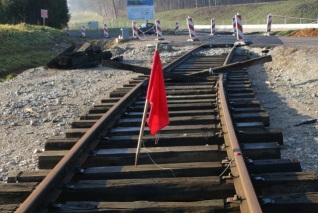 De vlag staat in het midden van de sporen. De vlag staat in de sporen. De vlag staat rond de sporen. 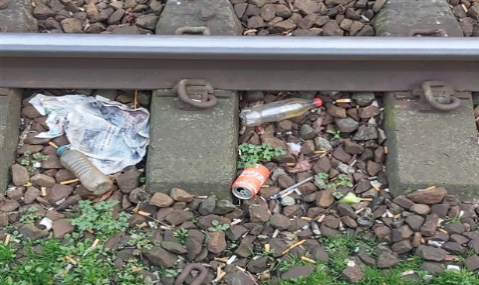 Het afval ligt op de grond. Het afval ligt dichtbij de rail. Het afval ligt onder de sporen. 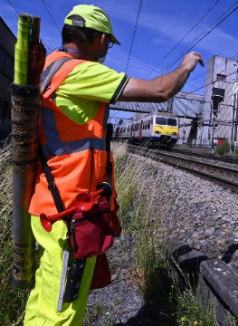 De schildwacht is dichtbij het spoor. De schildwacht is boven het spoor. De schildwacht is naast het spoor. het …punthet …punthet …punt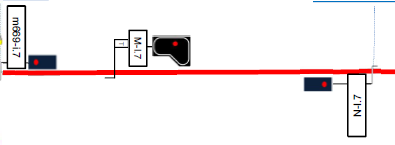 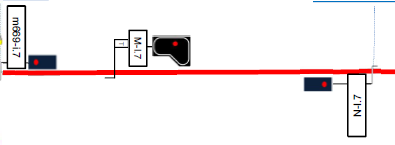 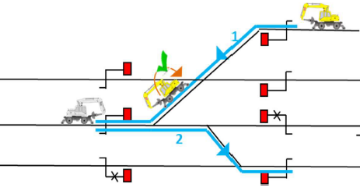 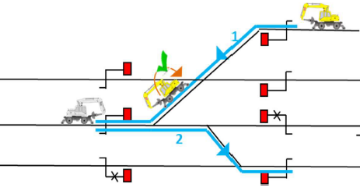 oorsprongspuntbestemmingspunttussenpunt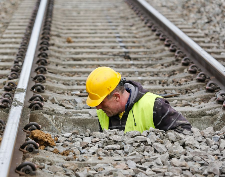 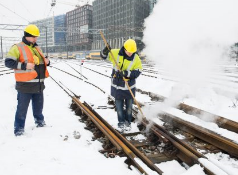 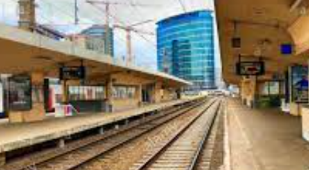 Hij werkt in het spoorDe chef is ter hoogte van de arbeider.Spoor 1 is tegenover spoor 2.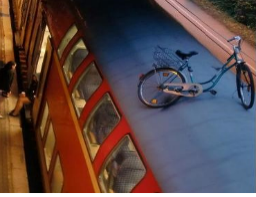 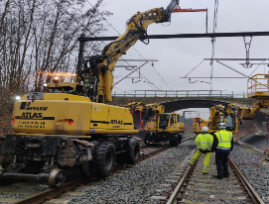 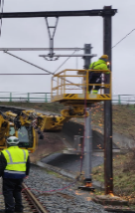 De fiets is op het dak van de trein.De spoor-wegkraan is ter plaatse. De hoogwerker is tegen de bovenleidingspaal. 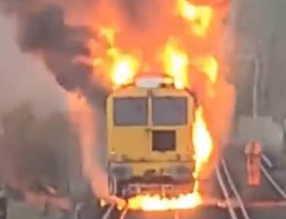 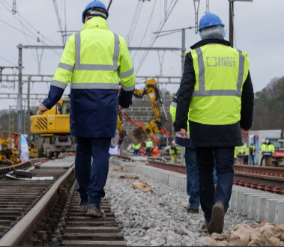 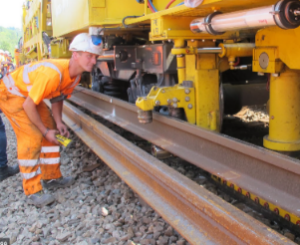 Er zijn vlammen rond de trein.Ze lopen tussen twee sporen.De arbeider kijkt onder de trein. ver van dicht bij achteraanvooraanvoor achterboven onder  opwaarts vanafwaarts van